Chủ đề: [Giải toán 6 Cánh Diều] - Toán 6 tập 2 - Chương V. Phân số và số thập phân     Mời các em học sinh cùng tham khảo chi tiết gợi ý giải Bài 3 trang 55 theo nội dung bài 7 "Phép nhân, phép chia số thập phân" sách giáo khoa Toán 6 Cánh Diều tập 2 theo chương trình mới của Bộ GD&ĐTGiải Bài 3 trang 55 SGK Toán 6 tập 2 Cánh DiềuCâu hỏiTính:a) 46,827 : 90;                                       b) (-72,39) : (-19);c) (-882) : 3,6;                                       d) 10,88 : (-0.17).Giảia) Đặt tính: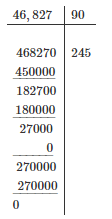 Vậy 46,827 : 90 = 0,5203b) Ta có: (-72,39) : (-19) = 72,39 . 19Đặt tính: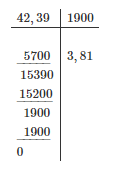 Vậy (-72,39) : (-19) = 3,81c) Ta có: (- 882) : 3,6 = - (882 : 3,6)Đặt tính: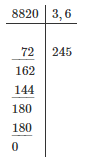 Vậy (- 882) : 3,6 = - 245d) 10,88 : (-0.17) = - (10,88 : 0,17)Đặt tính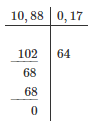 ~/~     Vậy là trên đây Đọc tài liệu đã hướng dẫn các em hoàn thiện phần giải bài tập SGK: Bài 3 trang 55 SGK Toán 6 tập 2 Cánh Diều. Chúc các em học tốt.